失語症セミナー（ご家族向け・支援者向け）　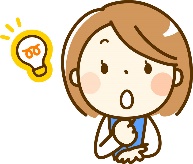 ～失語症者と会話を楽しむコツ～ＮＰＯ法人足立さくら会主催脳血管障害や事故による頭部外傷などで生じる失語症。失語症の人はコミュニケーションの道具である言葉を思うように使えなくなるために日常の何気ない会話も不自由になります。しかし、周囲の人の理解あるサポートを得ることで、伝えられずに諦めていた回数が減ります。今回は失語症者の妻であり、失語症会話パートナーや失語症者向け意思疎通支援者でもある、当法人理事長渕脇美佐子から、失語症者を支えておられるご家族や支援者の皆様に「失語症者と会話を楽しむコツ」についてお話させていただきます。　ご参加の皆様には、「失語症者の体験」もしていただきます。〈日時〉　令和3年８月29日(日)10時～12時〈場所〉　竹の塚障がい福祉館第1会議室　　　　　　足立区竹の塚2－25－17〈講師〉　　NPO法人足立さくら会理事長　渕脇　美佐子〈参加費〉　５００　円（資料代）　　定員30名（予約制）　〈問い合わせ・申し込み〉ＮＰＯ法人足立さくら会　　電話・ＦＡＸ・メールにて、お申し込みください。　８月27日締め切り　　　電話・メールでは氏名・連絡先・所属をお知らせください。　　ＴＥＬ・ＦＡＸ　０３－５８８８－７６６９　　メール　adatisakurakai@yahoo.co.jp参加申し込み用ＦＡＸは、裏面をご使用ください。失語症セミナー　　　　　ＦＡＸ申込用紙ＦＡＸ０３－５８８８－７６６９氏名　　　　　　　　　　　　　　　　　　　　　　　　　　　　　　　　　　　　　　　連絡先　　　　　　　　　　　　　　　　　　　　　　　　　　　　　　　　　　　　　　属性　ご家族（妻　・夫・　子・　親・　兄弟　・他）　　関係機関　所属　　　　　　　　　　　　　　　　　　　　　　　　　　　　　　　　　　　　　　竹の塚障がい福祉館は　竹の塚地域学習センター内　にあります。足立区竹の塚2－25－17【交通案内】駐車場には限りがありますので、公共の交通機関をご利用ください・東武スカイツリーライン「竹ノ塚駅」より　徒歩5分・都営バスまたは東武バス「公園前」停留所下車、徒歩1分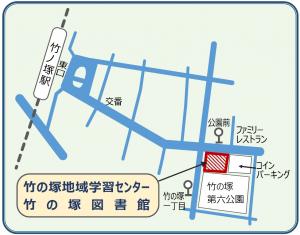 　＊新型コロナウイルス感染防止対策を行い実施いたします。また、ご参加の際には、マスク着用、検温、手指の消毒のご協力をよろしくお願いいたします。＊新型コロナウイルスの感染状況により中止になる場合がございます。ご了承いただけますようお願いいたします。＊駐車場には限りがあります。お近くのパーキングをご利用ください。